РАСПОРЯЖЕНИЕот «10» февраля  2022г.  № 11-р                                               аул Хакуринохабль     Об утверждении реестра (карты) коррупционных рисков, возникающих при осуществлении закупок и плана (реестра) мер, направленных на минимизацию коррупционных рисков, возникающих при осуществлении закупок в администрации МО «Хакуринохабльское сельское поселение» Шовгеновского района Республики АдыгеяРуководствуясь Федеральным законом от 05.04.2013 №44-ФЗ «О контрактной системе в сфере закупок товаров, работ, услуг для обеспечения государственных и муниципальных нужд» и Методическими рекомендациями по выявлению и минимизации коррупционных рисков при осуществлении закупок товаров, работ, услуг для обеспечения государственных и муниципальных нужд, разработанных Министерством труда и социальной защиты Российской Федерации, направленными на выявление и минимизацию коррупционных рисков при осуществлении закупок товаров, работ, услуг для обеспечения государственных и муниципальных нужд,РАСПОРЯЖАЮ:1.Утвердить реестр (карту) коррупционных рисков, возникающих при осуществлении закупок в администрации МО «Хакуринохабльское сельское поселение» Шовгеновского района Республики Адыгея,                            согласно приложению 1.2.Утвердить план (реестр) мер, направленных на минимизацию коррупционных рисков, возникающих при осуществлении закупок в администрации МО «Хакуринохабльское сельское поселение» Шовгеновского района Республики Адыгея, согласно приложению 2.3.Распоряжение главы № 67р от 29.12.2020г. «Об утверждении реестра (карты) коррупционных рисков, возникающих при осуществлении закупок и плана (реестра) мер, направленных на минимизацию коррупционных рисков, возникающих при осуществлении закупок в администрации МО «Хакуринохабльское сельское поселение» Шовгеновского района Республики Адыгея»- считать утратившим силу.3. Контроль за исполнением настоящего распоряжения оставляю за собой.Глава МО «Хакуринохабльскоесельское поселение»                                                                В.А. Беданоков                                                                                              Приложение  № 1                                                                                                                           к распоряжению  Главы  МО                                                                                                                                                                                                                                                                                 «Хакуринохабльское  сельское поселение»                                                                                                 № 11-р    от  «10» __02_  2022г.Реестр (карта) коррупционных рисков, возникающих при осуществлении закупок в администрации МО «Хакуринохабльское сельское поселение» Шовгеновского района Республики АдыгеяПриложение  №2                                                                                                                           к распоряжению  Главы  МО                                                                                                                                                                                                                                                                                 «Хакуринохабльское  сельское поселение»                                                                                                 № 11-р    от  «10» _02__  2022г.План (реестр) мер, направленных на минимизацию коррупционных рисков, возникающих при осуществлении закупок в МО «Хакуринохабльское сельское поселение» Шовгеновского района Республики АдыгеяРЕСПУБЛИКА АДЫГЕЯАдминистрациямуниципального образования«Хакуринохабльское сельское поселение»385440, а. Хакуринохабль,ул. Шовгенова, 13АДЫГЭ РЕСПУБЛИКХьакурынэхьаблэ муниципальнэ къоджэ псэупIэ чIыпIэм изэхэщапI385440, къ. Хьакурынэхьабл,ур. Шэуджэным ыцI, 13№п/пКраткое наименование коррупционного рискаОписание возможной коррупционной схемыНаименование должностей служащих (работников), которые могут участвовать в реализации коррупционной схемыМеры по минимизации коррупционных рисковМеры по минимизации коррупционных рисковКраткое наименование коррупционного рискаОписание возможной коррупционной схемыНаименование должностей служащих (работников), которые могут участвовать в реализации коррупционной схемыРеализуемыеПредлагаемые1Обоснование начальных (максимальных) цен контрактаПри подготовке обоснования начальной (максимальной) цены контракта необоснованно завышена (занижена) начальная (максимальная) цена контрактаВедущий специалист   сфере организации закупок Джанчатов А.А.Обязательное обоснование начальных (максимальных) цен контрактов, включая обоснование при закупке с единственным поставщиком (подрядчиком, исполнителем)Проведение мониторинга цен на товары, работы и услуги в целях недопущения завышения начальных (максимальных) цен контрактов при осуществлении закупок2Выбор способа размещения заказаИскусственное дробление закупки на несколько отдельных с целью упрощения способа закупкиВедущий специалист  организации сфере закупок Джанчатов А.А.1.Запрет искусственного дробления закупки, влекущего за собой уход от конкурентных процедур2.Разъяснение понятия аффилитированности, установление требований к разрешению выявленных ситуаций аффилитированности3.Обязанность участников добровольно предоставлять информацию о цепочке собственников, справка о наличии конфликта интересов и (или) связей, носящих характер аффилитированности1.Ограничение возможности закупающим сотрудникам получать какие-либо выгоды от проведения закупки2.Автоматический мониторинг закупок на предмет выявления неоднократных ( в течение года) закупок однородных товаров, работ, услуг3Оценка заявок и выбор поставщикаУстановление необоснованных преимуществ для отдельных лиц при осуществлении закупок товаров, работ, услуг1.Заместитель главы администрации Стрикачев З.Р.2. Ведущий специалист   сфере организации закупок Джанчатов А.А.Установление единых требований к участникам закупки, соблюдение правил описание закупкиЗапрет на умышленное, неправомерное включение  документацию о закупках условий, ограничивающих конкуренцию№п/пНаименование меры по минимизации коррупционных рисковКраткое наименование минимизирующего коррупционного рискаСрок (периодичность) реализацииОтветственный за реализацию служащий (работник)Планируемый результат1Проведение мониторинга цен на товары, работы и услуги в целях недопущения завышения начальных (максимальных) цен контрактов при осуществлении закупкиОбоснование начальных (максимальных) цен контрактовПостоянноВедущий специалист   сфере организации закупок Джанчатов А.А.Минимизация коррупции2Недопустимость необоснованного дробления закупок, ведущего за собой уход от конкурентных процедурВыбор способа размещения заказаПостоянноВедущий специалист   сфере организации закупок Джанчатов А.А.Минимизация коррупции3Ограничение возможности закупающим сотрудникам получать какие-либо выгоды от проведения закупкиОценка заявок и выбор поставщикаПостоянно1.Заместитель главы администрации Стрикачев З.Р.2. Ведущий специалист   сфере организации закупок  Джанчатов А.А.Минимизация коррупции4Разъяснение понятия аффилитированности, установление требований к разрешению выявленных ситуаций аффилитированностиОценка заявок и выбор поставщикаПостоянноЗаместитель главы администрации Стрикачев З.Р.Минимизация коррупции5Обязанность участников добровольно предоставлять информацию о цепочке собственников, справка о наличии конфликта интересов и (или) связей, носящих характер аффилитированностиОценка заявок и выбор поставщикаПостоянноЗаместитель главы администрации Стрикачев З.Р.Минимизация коррупции6Ограничение возможности работниками, ответственными за закупки предоставлять кому-либо сведения о ходе закупок, проводить не предусмотренные переговоры с участникамиОценка заявок и выбор поставщикаЗаместитель главы администрации Стрикачев З.Р.Минимизация коррупции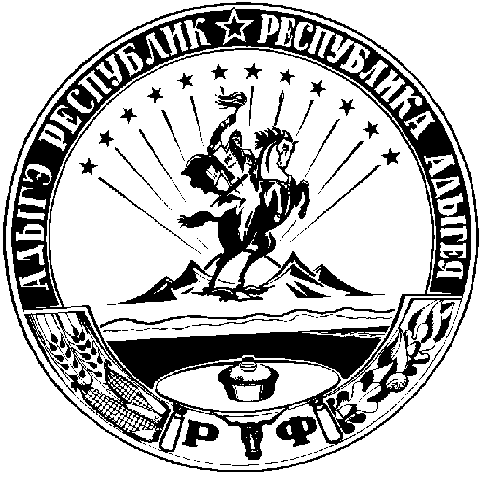 